State OfficerApplication Packet2020-2021 School Year“Champions at Work”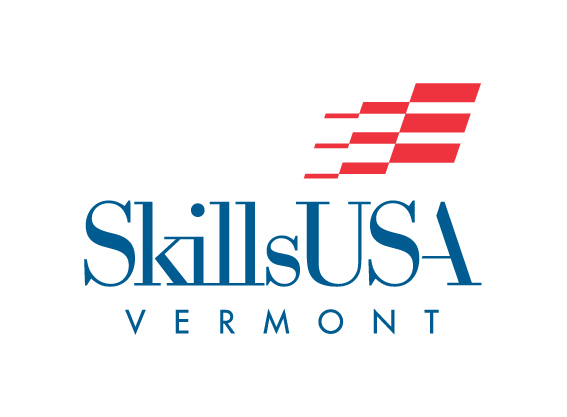 The Secondary and Post -Secondary divisions of SkillsUSA Vermont elect a slate of state officers during the SkillsUSA Vermont Leadership and Skills Conference in April of each year, for the coming school year. Once selected, specific Officer roles and titles are assigned to each member of the leadership team, based on their strengths and qualifications.  The six (6) officer positions in each division are:PRESIDENTVICE PRESIDENTSECRETARYPARLIAMENTARIANREPORTERTREASURERThinking about becoming a State Officer?Ask yourself the following questions:Can you explain, in a professional dialogue, the purpose and importance of SkillsUSA and Career and Technical Education? Are you able to convey to others the way they benefit society?Are you ready to make SkillsUSA one of your top priorities while in school?Are you willing to travel for leadership training and to promote SkillsUSAWill you be able to attend the required SkillsUSA events listed on the attached tentative State Officers Event schedule?If you answered yes to the above questions, SkillsUSA  is looking for you! To apply, complete the requirements of this packet and have your local advisor submit your completed packet to the state office. The packet must be postmarked no later than March 20, 2020. Incomplete packets will not be considered. Being a State Officer is a serious commitment and requires dedication. State Officer Candidate Requirements ChecklistCurrently enrolled in and have at least one year remaining in a Career and Technical related programMaintain a minimum GPA of 2.0 in all coursesBe able to recite the SkillsUSA Pledge and be part of the Officer Team when they present the Opening and Closing Ceremonies at statewide meetingsThe following items should be submitted as part of your State Officer Application Packet:State officer nomination formState officer commitment, signed by all partiesCandidate personal data formPersonal ResumeLetter of recommendation from at least one of the following:School administrator or Guidance CouncilorCandidate’s SkillsUSA Advisor or Program InstructorNon-School character referenceTyped essay (minimum 500 words) “What Being a SkillsUSA Officer Would Mean to Me.” The essay must be typed using a Times New Roman 12 font, MLA style, with 1” margins. 2020-2021 SkillsUSA Vermont State Officer Nomination FormCANDIDATE _____________________________________   	GRADE___________INSTRUCTOR____________________________________________________________PROGRAM OF STUDY_____________________________________________________SCHOOL________________________________________________________________The above named candidate is an officially registered SkillsUSA Member and is listed on their school chapter roster on the National SkillsUSA Website. To the best of my knowledge, all information submitted on, with/or attached to this nomination form is factual and exists as presented. I personally verify the qualifications and endorse the candidate for this office. ____________________________________			______________________CHAPTER/SECTION ADVISOR					TEAMState Officer Commitment and SupportI understand the time, travel, and attire commitment which must be made by a state SkillsUSA officer and assure the SkillsUSA State Director that the officer will attend all required meetings, events and fulfill all duties of their office. I will assure that if the officer is unable to attend any meeting or events due to an emergency situation, the state officer will provide immediate notice to the State SkillsUSA Director. Upon signing this form, I formally acknowledge my full commitment of the candidate and pledge my support to assist the candidate in fulfilling all requirements of their office should they be elected as an officer. _____________________________________			_____________________PARENT/GUARDIAN SIGNATURE					DATE_____________________________________			______________________SKILLSUSA ADVISOR SIGNATURE				DATE______________________________________		_______________________SCHOOL ADMINISTRATOR SIGNATURE				DATEI assure the SkillsUSA Vermont Association that if at any time I will be unable to attend any of the required meetings or events due to an emergency situation, I will provide notice to the State SkillsUSA Director as soon as possible. I understand that failure to attend required meetings and events, failure to perform the duties of my office, or failure to adhere to the SkillsUSA Vermont Code of Conduct could result in my dismissal from office and loss of my Tuition Waiver Award. _____________________________________________	__________________________OFFICER CANDIDATE SIGNATURE				DATECandidate Personal Data FormName: ________________________________________________________________________________Address: __________________________________	City: _______________	Zip:____________Email:________________________________________________________________________Cell Phone: ____________________________________________________________Grade: ______________   Shirt Size: _____  Skirt/Pant Size:_____SkillsUSA Advisor Name____________________________________________________________School: _________________________________________________________________________School Address: _____________________________	City: _______________	Zip:_______School Phone: _____________________________Other Contact: ___________________________Email: __________________________________________________________________________Parent/Guardian Name: ____________________________________________________________Home Phone: ______________________________ Work Phone: ___________________________Email: __________________________________________________________________________State Officer EventsIf elected, I will actively serve as a SkillsUSA Vermont Officer, abide by the Code of Conduct and promise to fulfill my duties as a state officer. I will also attend the following SkillsUSA Vermont meetings:National SkillsUSA Championships*June 21-28, 2020 (1 week) Location: Louisville, KY*This includes the state officer training offered by the National SkillsUSA Headquarters that occurs the weekend before the national conference.  For more information, please visit: https://www.skillsusa.org/events-training/national-leadership-and-skills-conference/training-opportunities/leverage-state-officer-training/Region One Secondary and Post-Secondary State Officers Training RetreatFirst weekend in November 2020, in Nashua New HampshireSkillsUSA Vermont Fall Leadership ConferenceMid to late November 2020Location: Vermont Technical College, Randolph VermontState House Legislative BreakfastFebruary 2021 (TBD)SkillsUSA Vermont Leadership and Skills Conference and ChampionshipsFirst or second week in April 2021 at a variety of locations throughout Vermont.National SkillsUSA ChampionshipsJune 24-29, 2021 (1 week) Location: Atlanta, GeorgiaMonthly State Officer Meetings First Sunday of each month beginning in September and running through June, 2021Location: Vermont Technical College, Randolph VermontState Officer Screening and Election ProcessOnce the nominating packet is received and verified, the candidate’s local SkillsUSA advisor will receive verification of candidacy. Included with this verification will be specific times for the screening interview, campaign policies and procedures and instructions on presentation of campaign speech.SCREENING INTERVIEWOn Monday night before the SkillsUSA Vermont Leadership and Skills Conference, ALL OFFICER CANDIDATES will meet with the screening committee at their designated time for their screening interview. The screening committee will consist of a combination of the following: Members of the State Leadership Team, SkillsUSA Vermont Advisory Board members and current State Officers. Candidates are to be in SkillsUSA Official Dress during the screening process. Any candidates who fail to appear for their screening interview will be removed as a candidate for State Officer elections. DELEGATE SESSIONOfficer candidates must report to the delegate session holding area 15 minutes prior to the beginning of the session. Candidates are to be in SkillsUSA Official Dress during the screening process.Officer candidates will remain in the holding area until the presiding officer calls the group in for introductions, Afterward, Candidates will return to the holding area until time for their campaign speech.One officer candidate at a time will be called to enter the session to present a 2-minute campaign speech; this must be an actual prepared speech and not a song, rap or skit. The time limit includes this introduction time. (At NO time should the name of the candidate’s school be mentioned in speeches.) At the end of the speech, the officer candidate will return to the holding area.Voting during the delegate session is by secret ballot. Each chapter registered at the conference is allowed two delegates to the delegate session, Screening committee members will also cast votes. The six candidates receiving the most votes will be the SkillsUSA Vermont Officers.Results of the officer elections will be announced during the Awards Ceremony at the SkillsUSA Vermont Leadership and Skills Conference. At that time, the newly elected officers will move toward the awards stage to be introduced.  The State Officer Installation Ceremony will occur immediately following the introduction of the new state officers. DeadlinePacket must be submitted by candidate’s local SkillsUSA advisor postmarked no later than Friday, March 20, 2020Mail to:Christopher GraySkillsUSA Vermont State DirectorRiver Valley Technical Center307 South StreetSpringfield, Vermont 051562020-2021Officer Application Packet“Champions at Work”Table of ContentsThinking about becoming a State Officer?               3     State Officer Candidate Requirement Checklist      3 State Officer Nomination Form                                4                  State Officer Commitment and Support                   5         Candidate Personal Data form                                6      State Officer Events                                                 7State Officer Selection Process                               8